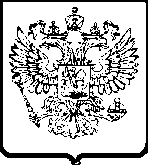 ФЕДЕРАЛЬНАЯ АНТИМОНОПОЛЬНАЯ СЛУЖБАУПРАВЛЕНИЕ ФЕДЕРАЛЬНОЙ АНТИМОНОПОЛЬНОЙ СЛУЖБЫ ПО МАГАДАНСКОЙ ОБЛАСТИПРОТОКОЛзаседания Общественно-консультативного Советапри Магаданском УФАС России27 ноября 2013 года                                                                                 г.МагаданПРЕДСЕДАТЕЛЬСТВОВАЛИ:Задорожный В.Г. - председатель Совета, руководитель Магаданского УФАС РоссииРадченко Я.Г. – сопредседатель Совета, директор филиала ВГТРК ГТРК «Магадан»Ответственный секретарь Совета – Васильева В.Р.ПРИСУТСТВОВАЛИ: Хмелевский В.В., Козлов Э.Ю., Безуглый Г.Н., Косенко А.В.На заседании рассмотрены следующие вопросы:Ключевые направления Стратегии развития антимонопольного регулирования в Российской Федерации. О реализации плана мероприятий («дорожная карта») «Развитие конкуренции и совершенствование антимонопольной политики» (выступила Романенко М.А.).Обсужден Проекта доклада «О состоянии конкуренции в Российской Федерации» за 2012 год (выступил Задорожный В.Г., Безуглый Г.Н., Козлов Э.Ю., Косенко А.В., Хмелевский В.В.).О состоянии рынка услуг по аэропортовому обслуживанию воздушных перевозок (аэропортная деятельность) и проблемах развития конкуренции на указанном рынке (выступила Зимина К.В.).Итоги деятельности Магаданского УФАС России за 11 месяцев 2013 года (выступил Задорожный В.Г., Романенко М.А., Кашу Е.В., Радченко Я.Г., Безуглый Г.Н., Косенко А.В.). Внесено предложение по изучению проблемы хранения овощей открытого грунта и направлении в администрацию Магаданской области предложения о строительстве в г.Магадане овощехранилища для продукции сельхозпроизводителей Магаданской области. Председатель Совета                                                                    В.Г.ЗадорожныйСопредседатель Совета                                                                      Я.Г.РадченкоСекретарь Совета                                                                              В.Р.Васильева